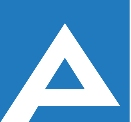 Agenţia Naţională pentru Ocuparea Forţei de MuncăLista candidaţilor admişi la concursul pentru ocuparea funcţiilor publice vacante:Specialist principal în cadrul direcției generale ocuparea forței de muncă mun. Chișinău Notă: Persoanele care au depus dosarul de concurs prin e-mail se vor prezenta la data de                         15 iulie 2019 cu documentele originale pentru a se verifica veridicitatea actelor depuse, sub sancţiunea respingerii dosarului de concurs.Nr. d/oNume, PrenumeComentarii1.Eftodi TatianaProba scrisă va avea loc la data de 15.07.2019, ora 13.00, sala de ședințe a Agenției Naționale pentru Ocuparea Forței de Muncă, mun. Chișinău, str. Vasile Alecsandri 1, etajul VI2.Danilova MariaProba scrisă va avea loc la data de 15.07.2019, ora 13.00, sala de ședințe a Agenției Naționale pentru Ocuparea Forței de Muncă, mun. Chișinău, str. Vasile Alecsandri 1, etajul VI